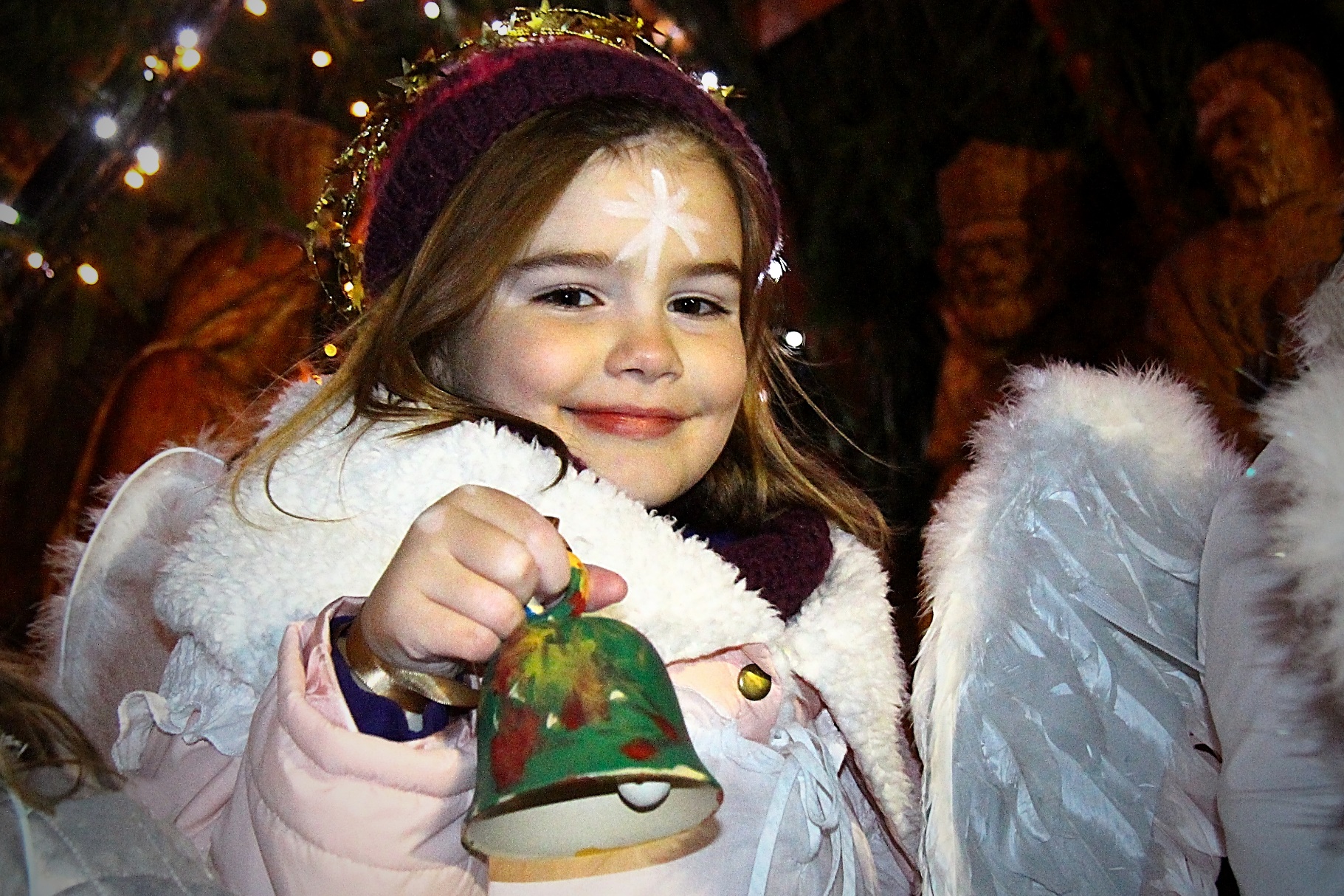 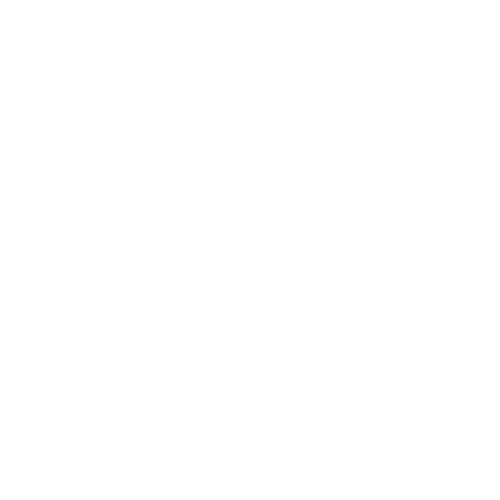 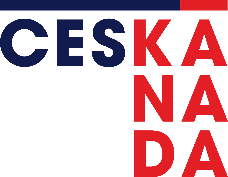 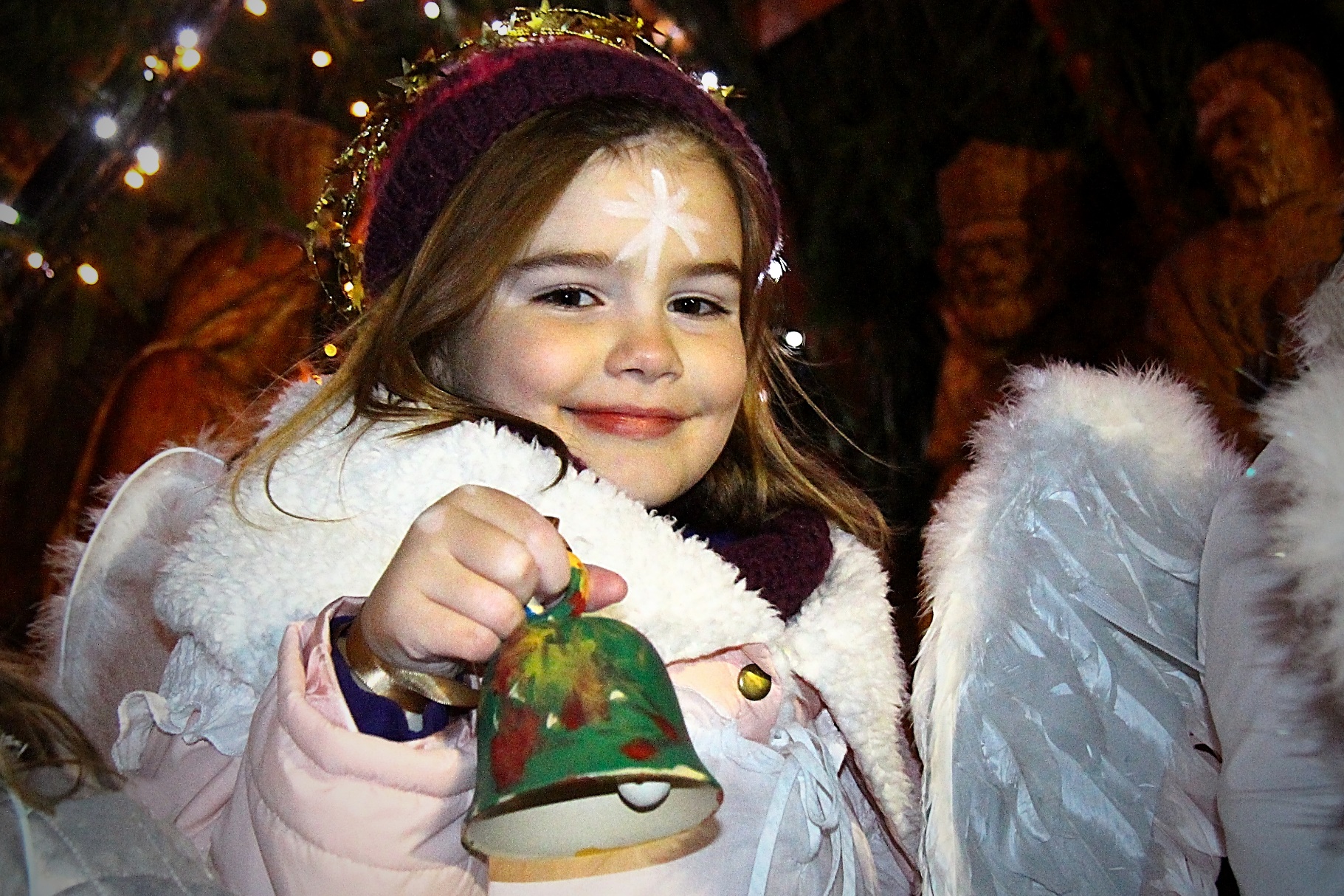 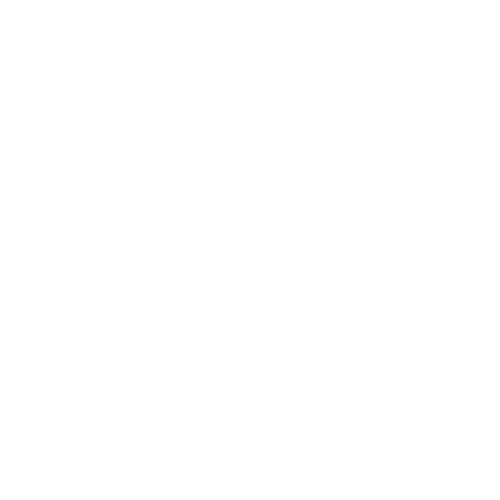 Těšíte se na nadcházející „Mikulášský víkend“ a hledáte tipy, jak si jej nejlépe užít. Přinášíme seznam těch nejzajímavějších akcí, které jsou na programu v turistické oblasti Česká Kanada. Bližší informace najdete na stránkách pořadatelů – pod webovým odkazem 
u jednotlivých akcí.Kontakty pro informace:Destinační management Česká Kanada, z. s. byl ustanoven 22. 11. 2016 ustavující schůzí svolanou Ing. Stanislavem Mrvkou. Zakládajícími členy spolku jsou: IMTREX, spol. s r.o., Holečkova 907/47, 150 00 Praha 5, Město Dačice, Krajířova 27, 380 01 Dačice, Město Deštná, nám. Míru 65, 378 25 Deštná, Město Jindřichův Hradec, Klášterská 135/II, 377 01 Jindřichův Hradec, Město Nová Bystřice, Mírové nám. 58, 378 33 Nová Bystřice, Město Slavonice, Horní náměstí 525, 378 81 Slavonice, Obec Kunžak, náměstí Komenského 74, 378 62 Kunžak, Obec Staré Město pod Landštejnem, Staré Město pod Lanštejnem 19, 378 82, Staré Město pod Landštejnem, Mgr. Vladimír Novotný, sídliště Svatopluka Čecha 94, 378 81 Slavonice, Služby města Jindřichův Hradec s.r.o., Jiráskovo předměstí 1007, 377 01 Jindřichův Hradec.
 KAM ZA ČERTY, MIKULÁŠEM A ANDĚLY V ČESKÉ KANADĚ2. 12.     Mikulášská jízda parním vlakem Jindřichohradeckých místních drah 
 2. 12.     Pekelné odpoledne v zoo – Zoopark Na Hrádečku2. 12. – 3. 12.     Jindřichohradecké JINoHRÁtky
 3. 12.     Slavnostní rozsvícení vánočního stromu v Jindřichově Hradci
 2. 12.     Čertovská nadílka ve Spolkovém domě ve Slavonicích
 3. 12.     Adventní jarmark a rozsvícení vánočního stromu ve Slavonicích
 2. 12.     Pekelná kašna v Nové Bystřici
 3. 12.     Andělský zvonečkový průvod v Nové Bystřici
 2. 12.     Mikuláš pod parou – parní železnice Dačice
 3. 12.     Zvonkový průvod a rozsvícení vánočního stromu v Dačicích3. 12.     Janek Ledecký – Vánoční turné 2017 –  Dačice
 2. 12.     Čertovské odpoledne v Kunžaku
 5. 12.     Mikulášská jízda městem – Dačice
 5. 12.     Čertovská nadílka ve Slavonicích
 9. 12.     S čerty nejsou žerty – mikulášská nadílka v Nové Bystřici
 Informační středisko města Jindřichův HradecPanská 136/I377 01 Jindřichův Hradec+420 384 363 546info@jh.czwww.infocentrum.jh.cz Turistické informační centrum Slavonicenáměstí Míru 476378 81 Slavonice+420 384 493 320i@slavonice-mesto.cz www.i.slavonice-mesto.czInfocentrum DačicePalackého náměstí 1/I380 13 Dačice+420 384 401 265info@dacice.cz www.dacice.cz Turistické informační střediskoMírové nám. 54378 33 Nová Bystřice+420 384 386 909info@novabystrice.cz www.novabystrice.cz Destinační management 
Česká Kanada, z. s.Mírové náměstí 58378 33 Nová Bystřice+420 702 022 114info@ckanada.cz www.jiznicechy.cz/ceskakanada 